Smart LED TVSmart LED TV32LH590U32LH590U32LH590U32LH590U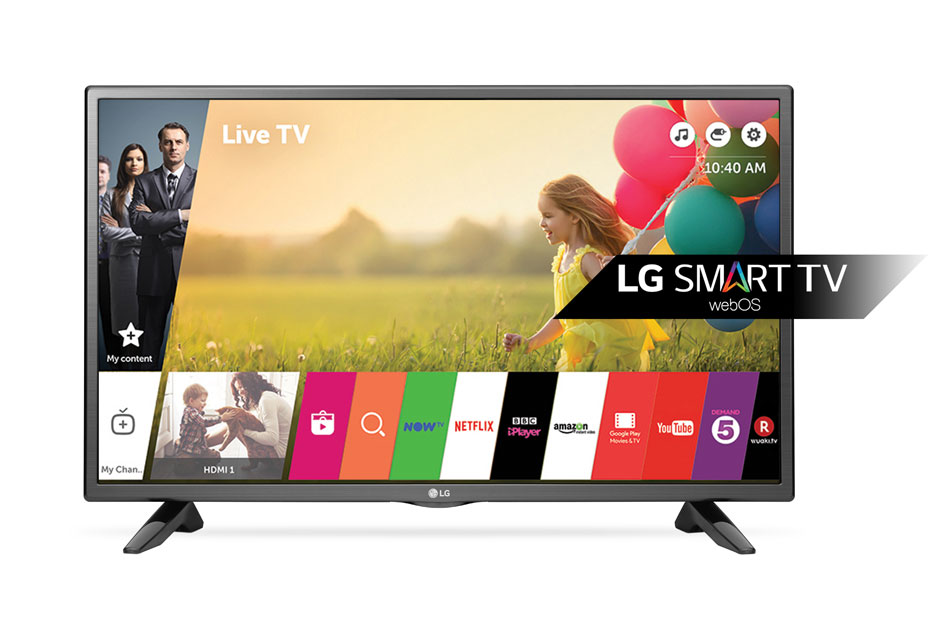 KLÍČOVÉ VLASTNOSTIKLÍČOVÉ VLASTNOSTIVÝHODY PRO ZÁKAZNÍKAVÝHODY PRO ZÁKAZNÍKAVÝHODY PRO ZÁKAZNÍKAOperační systém webOS 3.0Operační systém webOS 3.0Jednoduchá a snadná orientace ve SMART TVJednoduchá a snadná orientace ve SMART TVJednoduchá a snadná orientace ve SMART TVDTSDTSAudio kodekyAudio kodekyAudio kodekyWeb prohlížeč, DVB-T2Web prohlížeč, DVB-T2Internet v TV, pozemní HD vysíláníInternet v TV, pozemní HD vysíláníInternet v TV, pozemní HD vysíláníMiracast/WiDiMiracast/WiDiKompatibilita s mobily, tablety i notebookyKompatibilita s mobily, tablety i notebookyKompatibilita s mobily, tablety i notebookyWeb prohlížečWeb prohlížečInternet v TVInternet v TVInternet v TVSMART SHARESPECIFIKACESPECIFIKACEMagic Mobile ConnectionAnoSMART TV / CINEMA 3DSMART TV / CINEMA 3DAno / NeDLNAAnoRozlišeníRozlišení1366x768Miracast/WiDiAnoÚhlopříčka Úhlopříčka 32“ (80 cm)WiFiAnoPanelPanelDirect LEDNahrávání TV vysíláníAnoDynamické PMIDynamické PMI450(100Hz)Připojení klávesnice, myšiAnoLokální stmíváníLokální stmíváníNeBluetoothNeDVB-T2 / DVB-C / DVB-S2DVB-T2 / DVB-C / DVB-S2Ano / Ano / AnoBezdrátová zvuková synchronizaceNeHDRHDRNeHEVC (H.265 kodek) /4K UpscalerHEVC (H.265 kodek) /4K UpscalerAno /NeKONEKTORY DTS dekodérDTS dekodérAnoRF vstup2Systém reproduktorůSystém reproduktorů2.0Kompozitní vstup1Hudební výkonHudební výkon6WKomponentní vstup0Magic zoomMagic zoomNeScart0Magic Sound TuningMagic Sound TuningNeOptický výstup1Webový prohlížečWebový prohlížečAnoLAN konektor1Magický ovladačMagický ovladačNeCI Slot13D brýle3D brýleNeHDMI 3G2HDMI 6G0PARAMETRYPARAMETRYUSB 2.01Spotřeba energie W, (TV / Stand-by)Spotřeba energie W, (TV / Stand-by)53 / 0,3USB 3.00Energetická třídaEnergetická třídaA+Sluchátkový výstup0Rozměry VESARozměry VESA200x200Rozměry TV – krabice (š x v x h) mmRozměry TV – krabice (š x v x h) mm795x505x134Rozměry TV bez stojanu (š x v x h) mmRozměry TV bez stojanu (š x v x h) mm734x438x71Rozměry TV + stojan (š x v x h) mmRozměry TV + stojan (š x v x h) mm734x474x172Hmotnost (čistá/balení) kgHmotnost (čistá/balení) kg4,7 / 6,2